 Board of Directors Meeting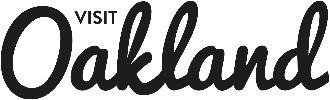 June 7, 2023 | 4-5:45pmReception: 6:00-7:00pmLocation: Oakland International AirportThe Board of Directors welcomes participation by the public. A person wishing to speak on any item on or off the agenda will be granted up to 2 minutes. The Board will limit the public comment period on any single item to 10 minutes.  Members of the public are invited to submit comments in writing. An opportunity is provided for the public to address the Board on items not appearing on the agenda. However, in compliance with Board policy and the Brown Act, the Board is not permitted to discuss or take action on non-agenda items. Estimated times are approximate; actual times may vary. Assistance will be provided to those requiring accommodations for disabilities in compliance with the Americans with Disabilities Act of 1990.  Interested persons must request accommodations at least 48 hours in advance of the meeting by contacting Visit Oakland, 510-839-9000. Any documents related to an agenda item for open session of a regular board meeting will be distributed less than 72 hours before the meeting.TimeAgenda ItemPresenter4:00Call Meeting to OrderWelcome and IntroductionsAnti-Trust ComplianceConflict of Interest PolicyD Patel4:05Public CommentD Patel4:10Welcome to the Oakland International AirportJohn AlbrechtMarketing ManagerD Patel4:15Action ItemsBoard Meeting Minutes, Feb 8, 2023Approval of New Board MembersAngela Tsay, OaklandishSavlan Hauser, Jack London Improvement DistrictD Patel4:20CEO UpdateP Gamez4:30Finance Update - Budget FY 2023-2024J Marsh/ B Yciano4:55Marketing UpdateJ Camero/ V Mejia 5:00Public Relations & Communications UpdateR Roberts5:05Partnerships UpdateS Manan5:10Sales UpdateP Gamez5:20Closed SessionD Patel5:45Meeting Adjourn & ReceptionD Patel